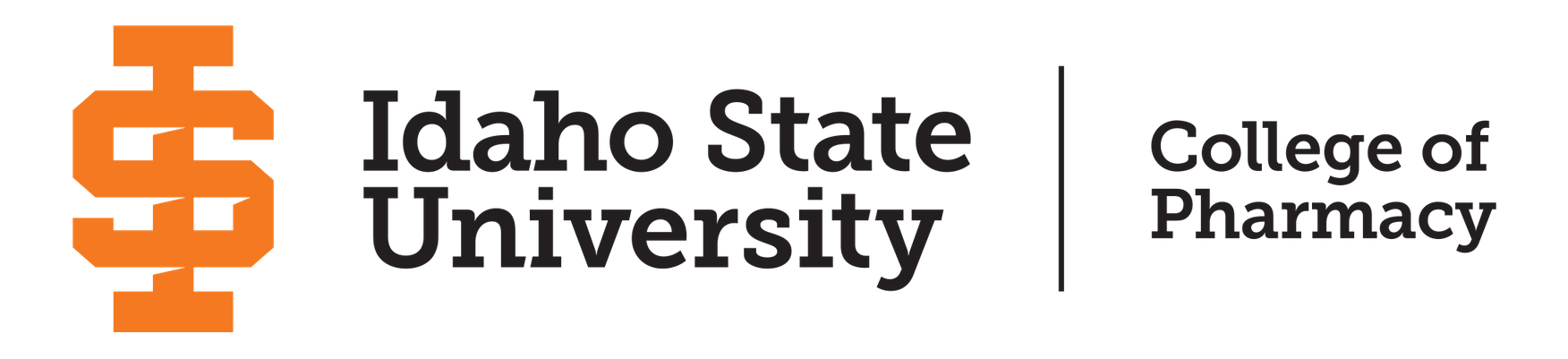 PROGRESSIONS COMMITTEE DECISION APPEAL FORM(For decisions NOT resulting in program dismissal)Student Name	Student ID Number	Telephone Number(s)	E-mail	Date of Progression Committee Decision	Concise statement of the grounds for appealing the Progressions Committee decision:Signature of Student		Date	Attach copies of all written charges, answers, and arguments Submit this form to the Dean of the College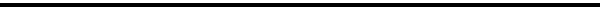 Dean of the College comments:Dean decision:   	Grant appeal	Deny appeal	This is the final level of appeal.Dean of the College signature		Date	